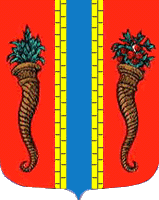 Администрация муниципального образования Новоладожское городское поселение Волховского муниципального района Ленинградской областиПОСТАНОВЛЕНИЕ«29» августа 2013 года                                                               №440                                                                                                                                                                                                                              О принятии решения о подготовке документации по планировке территории северной части кадастрового квартала 47:11:0101056 города Новая Ладога МО Новоладожское городское поселениеВ целях упорядочения и создания условий для развития, определения параметров и фиксированных границ регулирования землепользования и застройки незастроенной территории города Новая Ладога МО Новоладожское городское поселение, Волховского муниципального района, в соответствии с п.20 ст.14 Федерального закона от 06.10.2003 г. № 131 - ФЗ «Об общих принципах организации местного самоуправления в РФ», со ст. 42, 45 и 46 Федерального закона от 29.12.2004 г. № 190 - ФЗ «Градостроительный кодекс РФ»,ПОСТАНОВЛЯЮ:Приступить к подготовке документации по планировке территории северной части кадастрового квартала 47:11:0101056, города Новая Ладога МО Новоладожское городское поселение Волховского муниципального района (далее по тексту - Проект планировки территории), в составе проекта планировки территории, на земельном участке ориентировочной площадью 1,3 га городских земель. Границы и площадь участка определить проектом планировки территории.Проект планировки территории разработать в срок до 27.09.2013 г.Поручить архитектору администрации МО Новоладожское городское поселение выступить организатором и координатором действий по подготовке проекта планировки территории.Обязать архитектора администрации МО Новоладожское городское поселение:В срок до 30.08.2013 г. предоставить на утверждение проект технического задания на подготовку проекта планировки территории;Обеспечить подбор и передачу разработчику проекта планировки территории исходных данных необходимых для проектирования, в объёме сведений имеющихся в администрации МО Новоладожское городское поселение, а так же в системе информационного обеспечения градостроительной деятельности Волховского муниципального района. Уточнить обеспеченность территории объектами инфраструктуры.Осуществлять приём, регистрацию, учёт и рассмотрение заявлений и предложений заинтересованных лиц (физических или юридических) о порядке подготовки и содержании проекта планировки территории.Осуществить проверку подготовленных материалов проекта планировки территории на соответствие требованиям действующего законодательства и технического задания на его подготовку. Рассмотреть подготовленный проект планировки, до его утверждения,  на публичных слушаниях. Настоящее постановление вступает в силу после официального опубликования в средствах массовой информации и подлежит размещению на официальном сайте администрации МО Новоладожского городского поселения в сети «Интернет».Контроль исполнения постановления оставляю за собой.   Глава администрации                                      С.В. Гордин                                                          Смирнова Татьяна Андреевна Тел.: 30 – 265